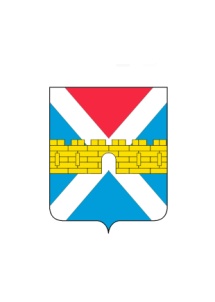 АДМИНИСТРАЦИЯ  КРЫМСКОГО  ГОРОДСКОГО  ПОСЕЛЕНИЯ КРЫМСКОГО РАЙОНАРАСПОРЯЖЕНИЕот 03.08.2020                                                                                                                      №  86-р                                                                   город КрымскО назначении лица, уполномоченного осуществлять актуализацию информации о многоквартирных домах, расположенных на территории Крымского городского поселения Крымского района и содержащихся в автоматизированной системе управления «ЖКХ Капитальный ремонт»В соответствии с пунктом 4 статьи 5 Закона Краснодарского края                              от 1 июля 2013 г. № 2735 - КЗ «Об организации проведения капитального ремонта общего имущества собственников помещений в многоквартирных домах, расположенных на территории Краснодарского края», в соответствии                                 с Федеральным законом от 6 октября 2003 г. № 131-ФЗ «Об общих принципах организации местного самоуправления в Российской Федерации»,                         разделом 3 Порядка актуализации региональной программы, утвержденной приказом министерства топливно-энергетического комплекса и жилищно-коммунального хозяйства Краснодарского края от 20 сентября 2017 г. № 295                   «Об утверждении Порядка актуализации региональной программы капитального ремонта общего имущества собственников помещений в многоквартирных домах, расположенных на территории Краснодарского края, на 2014-2043 годы»:1. Назначить лицом, уполномоченным осуществлять актуализацию информации о многоквартирных домах, расположенных на территории Крымского городского поселения Крымского района и содержащихся в автоматизированной системе управления «ЖКХ Капитальный ремонт» начальника отдела по вопросам ЖКХ, транспорту и связи Левченко Олесю Анатольевну, адрес места нахождения: город Крымск, улица Демьяна Бедного, 16, контактный телефон (86131) 4-56-81, адрес электронной почты: krymskgorod-jkh@mail.ru, режим работы с 8.00 до 17.00 часов.2. Организационному отделу администрации Крымского городского поселения Крымского района (Завгородняя Е.Н.) разместить настоящее распоряжение на официальном сайте администрации Крымского городского поселения Крымского района в сети Интернет.3. Распоряжение вступает в силу со дня его подписания.Глава Крымского городского поселения Крымского района						      	Я.Г. Будагов